                                            EAST CENTRAL UNIVERSITY 
                                                                        BSW Recommendation Form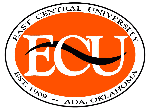 ________________________________________ (PRINT NAME) is applying for admission to the BSW Program at East Central University. The applicant will appreciate your completing this form and returning it to the Director of the Social Work Program. If you would rather write a letter, either in addition to or in place of this form, please free to do so. According to the Congressional Family Educational Rights and Privacy Act of 1974(FERPA), I hereby __ do ___ do not waive my rights of access to any and all letters or statements of recommendation. _________________________________________________           ______________________ Applicant’s Signature                                                                               Date Approximately how long have you known the applicant?    _____ Years  ____ Months How well do you know the applicant? ____ Thoroughly ____ Somewhat ____  A LittleWhat is or was your relationship to the applicant? ___ Instructor     ___ Employer     ___ Co-Worker    ___ Minister     ___ Other (please specify) _____________________  Please rate the applicant in the following areas by using the following rating scale:Exceptional 10-9;     Above Average 8-7;     Average 6-4;     Below Average 3-2;      Poor 1-0; 	  Unknown UDo you have any information related to character and temperament that would have an impact on the applicant’s ability to be an effective social worker? Please include positive or negative comments on the back of this form. Level of Recommendation for this Applicant:						                          			_______________(Print Name)								       Phone Number_______________________________________________          _____________________________
Signature of Reference                                                                                            Date                 Place of employment ______________________________________________________________Please return this form to:Director, Social Work ProgramEast Central University1100 East 14th Street, HR11076/PMB J-7Ada, OK  74820
____ Honesty____ Compassion for others      ____ Oral communication skills____ Emotional maturity____ Nonjudgmental____ Written communication skills____ Sensitivity to others____ Motivation to work____ Ability to follow directions____ Respect for others____ Utilizes feedback____ Intellectual ability____ Readily accepts feedback____ Shows initiative____ Respects personal boundaries  ___ very strong recommendation ___ no recommendation        ___ strong recommendation           ___ recommendation, but with reservations        ___ average recommendation